An egg farmer took 10 cartons of eggs to the market. 
Each carton had 12 eggs.
How many eggs did the farmer take?To solve the problem: Ronica outlined an array on dot paper.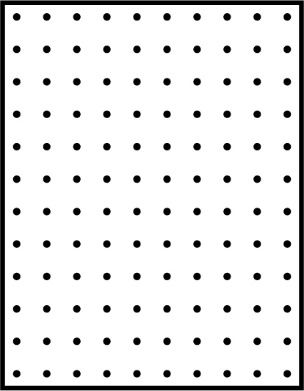 Patrick made an array using Base Ten Blocks.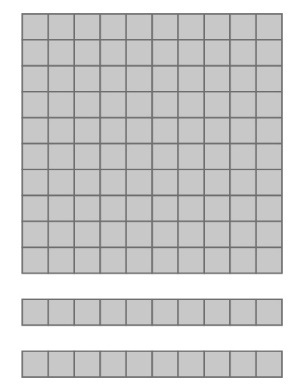 Whose solution is correct? Explain.
How are the solution strategies the same?  
How are they different?